Об изменении решения Филатовского сельского Совета депутатов от 30 декабря 2020 г. № 22-2На основании пункта 2 статьи 122 Бюджетного кодекса Республики Беларусь Филатовский сельский Совет депутатов РЕШИЛ: 1.Внести в решение Филатовского сельского Совета депутатов от 30 декабря 2020 г. № 22-2 «О бюджете сельского Совета на 2021 год» следующие изменения:1.1. часть первую пункта 1 изложить в следующей редакции:«1.Утвердить бюджет Филатовского сельсовета на 2021 год по расходам в сумме 80 191,24 белорусского рубля (далее – рубль) исходя из прогнозируемого объема доходов в сумме 77 976,00 рубля.»;  1.2. в пункте 2:в абзаце втором цифры «77 866,00» заменить цифрами «77 976,00»;в абзаце третьем цифры «80 081,24» заменить цифрами «80 191,24»;1.3.приложения 11, 2–4 к этому решению изложить в новой редакции (прилагаются).2.Обнародовать (опубликовать) настоящее решение на сайте Круглянского райисполкома.Председатель                                                            		И.В.Степанов Приложение 11                                                                             к решению Филатовского                                                                             сельского Совета депутатов                                                                             30.12.2020 № 22-2                                                                             (в редакции решения                                                                             Филатовского сельского                                                                             Совета депутатов                                                                              от 30.12.2021 № 27-2)ДОХОДЫ бюджета сельсовета                                                                                                               рублей                                                                                                                                                                                           Приложение 2 к решению Филатовскогосельского Совета депутатов 30.12.2020 № 22-2 (в редакции решения  Филатовского сельского  Совета депутатов  30.12.2021 № 27-2)РАСХОДЫбюджета сельсовета по функциональной классификации расходов бюджета по разделам, подразделам и видам расходов                                                                                                   рублей Приложение 3 к решению Филатовскогосельского Совета депутатов 30.12.2020 №22-2 (в редакции решения Филатовского сельского  Совета депутатов  30.12.2021 № 27-2)РАСХОДЫбюджетных назначений по распорядителям бюджетных средств в соответствии с ведомственной классификацией расходов бюджета сельского Совета и функциональной классификацией расходов бюджета                                                                                                                       рублейПриложение 4к решению Филатовскогосельского Совета депутатов30.12.2020 №22-2(в редакции решенияФилатовского сельского Совета депутатов 30.12.2021 №27-2)ПЕРЕЧЕНЬгосударственных программ и подпрограмм, финансирование которых предусматривается за счет средств бюджета Филатовского сельсовета, в разрезе ведомственной классификации расходов бюджета Филатовского сельсовета и функциональной классификации расходов бюджета Филатовского сельсовета                                                                                            рублейКруглянскі раённы Савет дэпутатаўФІЛАТАЎСКІ СЕЛЬСКІСАВЕТ ДЭПУТАТАЎДВАЦЦАЦЬ ВОСЬМАГА СКЛІКАННЯКруглянский районный Совет депутатовФИЛАТОВСКИЙ СЕЛЬСКИЙ СОВЕТ ДЕПУТАТОВДВАДЦАТЬ ВОСЬМОГО СОЗЫВАРАШЭННЕРЕШЕНИЕ30 декабря 2021 г. № 27-2аг. Філатавааг. Филатово              НаименованиеГруппаПодгруппа     Вид   РазделПодраздел    Сумма                         1  2  3  4  5  6          7НАЛОГОВЫЕ ДОХОДЫ100000059 021,00НАЛОГИ НА ДОХОДЫ И ПРИБЫЛЬ110000047 342,00Налоги на доходы, уплачиваемые физическими лицами111000047 342,00Подоходный налог с физических лиц111010047 342,00НАЛОГИ НА СОБСТВЕННОСТЬ130000011 045,00Налоги на недвижимое имущество1310000  5 710,00Земельный налог1310800  5 710,00Налоги на остаточную стоимость имущества13200005 335,00Налог на недвижимость1320900 5 335,00ДРУГИЕ НАЛОГИ, СБОРЫ (ПОШЛИНЫ) И ДРУГИЕ НАЛОГОВЫЕ ДОХОДЫ1600000634,00Другие налоги, сборы (пошлины) и другие налоговые доходы1610000634,00Государственная пошлина1613000634,00НЕНАЛОГОВЫЕ ДОХОДЫ3000000233,00ДОХОДЫ ОТ ИСПОЛЬЗОВАНИЯ ИМУЩЕСТВА, НАХОДЯЩЕГОСЯ В ГОСУДАРСТВЕННОЙ СОБСТВЕННОСТИ31000003,00Доходы от размещения денежных средств бюджетов31100003,00Проценты за пользование денежными средствами бюджетов31138003,00ДОХОДЫ ОТ ОСУЩЕСТВЛЕНИЯ ПРИНОСЯЩЕЙ ДОХОДЫ ДЕЯТЕЛЬНОСТИ3200000230,00Доходы от сдачи в аренду имущества, находящегося в государственной собственности3210000230,00Доходы от сдачи в аренду земельных участков3214000230,00БЕЗВОЗМЕЗДНЫЕ ПОСТУПЛЕНИЯ400000018 722,00БЕЗВОЗМЕЗДНЫЕ ПОСТУПЛЕНИЯ ОТ ДРУГИХ БЮДЖЕТОВ БЮДЖЕТНОЙ СИСТЕМЫ РЕСПУБЛИКИ БЕЛАРУСЬ430000018 722,00Текущие безвозмездные поступления от других бюджетов бюджетной системы Республики Беларусь431000018 722,00Дотации431600018 722,00ВСЕГО доходов000000077 976,00НаименованиеРазделПодразделВидСумма12345 ОБЩЕГОСУДАРСТВЕННАЯ  ДЕЯТЕЛЬНОСТЬ01000064 960,24Государственные органы общего назначения01010062 548,00Органы местного управления и самоуправления01010462 548,00Другая общегосударственная деятельность011000197,00Иные общегосударственные вопросы011003197,00Межбюджетные трансферты0111002 215,24Трансферты бюджетам других уровней0111012 215,24ЖИЛИЩНО-КОММУНАЛЬНЫЕ УСЛУГИ И ЖИЛИЩНОЕ СТРОИТЕЛЬСТВО06000015 231,00Благоустройство населенных пунктов06030015 231,00ВСЕГО расходов00000080 191,24НаименованиеГлаваРазделПодразделВидСумма123456Филатовский  сельский исполнительный комитет01000000080 191,24ОБЩЕГОСУДАРСТВЕННАЯ ДЕЯТЕЛЬНОСТЬ01001000064 960,24Государственные органы общего назначения01001010062 548,00Органы местного управления и самоуправления01001010462 548,00Другая общегосударственная деятельность010011000197,00Иные общегосударственные вопросы010011003197,00Межбюджетные трансферты0100111002 215,24Трансферты бюджетам других уровней0100111012 215,24ЖИЛИЩНО-КОММУНАЛЬНЫЕ УСЛУГИ И ЖИЛИЩНОЕ СТРОИТЕЛЬСТВО01006000015 231,00Благоустройство населенных пунктов01006030015 231,00ВСЕГО расходов00000000080 191,24Наименование государственной программы, подпрограммыНаименование раздела по функциональной классификации расходовНаименование раздела по функциональной классификации расходовРаспорядитель средствОбъем финансирования12234Государственная программа «Комфортное жилье и благоприятная среда» на 2021–2025 годы, утвержденная постановлением Совета Министров Республики Беларусь от 28 января 2021 г. № 50:подпрограмма 2 «Благоустройство»Жилищно-коммунальные услуги и жилищное строительствоЖилищно-коммунальные услуги и жилищное строительствоФилатовский сельский исполнительный комитет14 231,00Итого по программеИтого по программеИтого по программеИтого по программе14 231,00 2. Государственная программа «Увековечение памяти  погибших при защите Отечества», утвержденная постановлением Совета Министров Республики Беларусь от 26 февраля 2021г. №117 Жилищно-коммунальные услуги и жилищное строительствоФилатовский  сельский исполнительный комитетФилатовский  сельский исполнительный комитет                       1 000,00 Итого по программеИтого по программеИтого по программеИтого по программе                     1 000,00ИТОГО:ИТОГО:ИТОГО:ИТОГО:15 231,00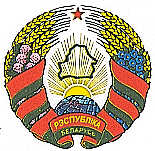 